Projekt z dnia 16 lutego 2024 r. ROZPORZĄDZENIE MINISTRA KLIMATU I ŚRODOWISKA)z dnia ……….. 2024 r. zmieniające rozporządzenie w sprawie wzorów oświadczeń składanych przez odbiorców paliw gazowych o przeznaczeniu paliwa gazowego w celu skorzystania ze szczególnych rozwiązań w związku z sytuacją na rynku gazuNa podstawie art. 62bd ustawy z dnia 10 kwietnia 1997 r. – Prawo energetyczne (Dz. U. z 2022 r. poz. 1385, z późn. zm.)) zarządza się, co następuje:§ 1. W rozporządzeniu Ministra Klimatu i Środowiska z dnia 28 stycznia 2022 r. w sprawie wzorów oświadczeń składanych przez odbiorców paliw gazowych o przeznaczeniu paliwa gazowego w celu skorzystania ze szczególnych rozwiązań w związku z sytuacją na rynku gazu (Dz. U. poz. 212) w załączniku nr 2 w pkt 1 oświadczenia: 1)	w podpunkcie 18 wyrazy „mieszkanie chronione” zastępuje się wyrazami „mieszkanie treningowe lub wspomagane”;2) 	w podpunkcie 25 średnik zastępuje się przecinkiem i dodaje się podpunkt 26 w brzmieniu:„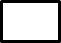 związek zawodowy, o którym mowa w ustawie z dnia 23 maja 1991 r. o związkach zawodowych (Dz. U. z 2022 r. poz. 854), w zakresie, w jakim zużywa paliwa gazowe na potrzeby podstawowej działalności;”.§ 2. Rozporządzenie wchodzi w życie z dniem następującym po dniu ogłoszenia.MINISTER KLIMATU I ŚRODOWISKAZa zgodność pod względem prawnym, legislacyjnym i redakcyjnymDyrektor Departamentu Prawnegow Ministerstwie Klimatu i ŚrodowiskaIzabela Wereśniak-Masri(- podpisano kwalifikowanym podpisem elektronicznym)